RESULTADO DA 1ª ETAPA: ENTREGA DA DOCUMENTAÇÃOINSCRIÇÕES HOMOLOGADASATENÇÃO CANDIDATO(A)S!SEGUNDA ETAPA (CLASSIFICATÓRIA) DO PRP/UFAPE:PROVA ESCRITA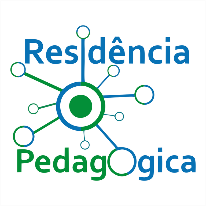 UNIVERSIDADE FEDERAL DO AGRESTE DE PERNAMBUCOPRÓ-REITORIA DE ENSINO E GRADAÇÃOPROGRAMA DE RESIDENCIA PEDAGÓGICASELEÇÃO DE RESIDENTES BOLSISTAS E VOLUNTÁRIOSSUBPROJETO DO CURSO DE LICENCIATURA EM PEDAGOGIA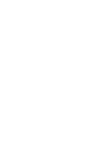 Alex Francisco do NascimentoAline da Penha CordeiroAna Maria Mendes CavalcantiCamila Cosme RochaDaisa Gomes MartinsDanielle Jaynara Pontes TeixeiraDayane Vieira LeiteJéssica dos Santos SilvaKarolane Alves CardosoKatiane Silva SantosLilian Bezerra Maciel SantosLívia Rodrigues da SilvaLuciete da Silva SousaMarciana de Barros CarvalhoMaria Hoísla da Silva AlmeidaMilena Rosângela Gomes da SilvaPoliana Dos santos silvaTaciane Santos da SilvaThais Mariana Brito da CruzSamara de Lima SilvaVanessa Hellen Ferreira dos SantosLocal:Prédio de aulas 03Data:06 de outubro de 2022Horário:14h às 17h